ΕΝΤΥΠΟ ΟΙΚΟΝΟΜΙΚΗΣ  ΠΡΟΣΦΟΡΑΣ    Ο υπογραφόμενος………………………………………………………………………………………….. με έδρα …………………………………………………………………ταχυδρομική Δ/νση: ……………………… Τηλ. …….……………………,  e-mail ………………………….,   αφού έλαβα πλήρη γνώση των όρων της Μελέτης τους οποίους αποδέχομαι ανεπιφύλακτα, που αφορούν την διαδικασία της απευθείας ανάθεσης για την προμήθεια «…………………………………………………», προσφέρω τις κάτωθι τιμές:                                                                                                                             Ο ΠΡΟΣΦΕΡΩΝ Αθήνα ………………………..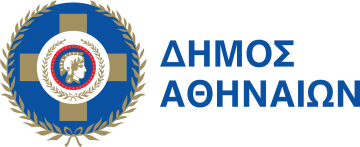 Α/ΑΕΙΔΟΣΜΟΝΑΔΑΠΟΣΟΤΗΤΑΤΙΜΗ ΜΟΝΑΔΑΣ(ΣΕ ΕΥΡΩ)ΣΥΝΟΛΟ ΧΩΡΙΣ ΦΠΑ     (ΣΕ ΕΥΡΩ)ΦΠΑ     (ΣΕ ΕΥΡΩ)ΣΥΝΟΛΟ ΜΕ ΦΠΑ         (ΣΕ ΕΥΡΩ)1Παρασιτοκτόνο σκεύασμα με δραστική ουσίαDiflubenzuron 2%Δισκίο5.0002Εντομοκτόνο σκεύασμα  Permethrin25,25 %για την  καταπολέμηση ιπτάμενων και βαδιστικών εντόμωνΛίτρο173Εντομοκτόνο σκεύασμα με δραστική ουσία permethin 9,18 %+tetramethrin 0,82% + PBO 12,24% για την  καταπολέμηση ιπτάμενων και βαδιστικών εντόμωνΛίτρο204Εντομοκτόνο σκεύασμα cyphenothrin 10%+ prallethrin 1% για την  καταπολέμηση ιπτάμενων και βαδιστικών εντόμωνΦιάλη 500cc205Εντομοκτόνο σκεύασμα etofenprox 30% +pyrethrins 0,1% για την  καταπολέμηση ιπτάμενων και βαδιστικών εντόμωνΦιάλη 500cc206Παρασιτοκτόνο σκεύασμα υγειονομικής σημασίας ρυθμιστή ανάπτυξης (bacillus thuringiensis subsp. israelensis serotype H-14  1,32%)Λίτρο107Εντομοκτόνο σκεύασμα με δραστική ουσία  acetamiprid 5 % β/β,           d-tetramethrin   2.5 % β/β, piperonyl butoxide 10 % β/βΛίτρο58Εντομοκτόνο σκεύασμα με δραστική ουσία: cypermethrin 0,25% β/βσε μορφή σκόνη επίπασηςΦιάλη 500cc59Ειδικό δόλωμα για σφήκες 500 mlΦιάλη  500ml1210Τρωκτικοκτόνο σκεύασμα με δραστική ουσία brodifacoum 0.005 % β/βΚύβος100011Εντομοκτόνο σκεύασμα με δραστική ουσία: lambda-cythalothtinΛίτρο1212Εντομοκτόνο σκεύασμα με δραστική ουσία: fipronil 0,05%  σε μορφή gel για την καταπολέμηση κατσαρίδωνΦυσίγγιο  35 g2013Εντομοκτόνο σκεύασμα με δραστική ουσία: fipronil 0,05%  σε μορφή gel για την καταπολέμηση μυρμηγκιώνΦυσίγγιο  25 g20Μερικό σύνολο με 13% ΦΠΑ14Ειδικό προσελκυστικό κουνουπιών διάρκειας        5 μηνώνΤεμάχιο515Μάσκα προσώπου ενεργού άνθρακα  για σκόνες οσμές με υποαλλεργική επένδυσηΤεμάχιο10016Παγίδες για Σφήκες    ΕπαναχρησιμοποιούμενηΤεμάχιο36Μερικό σύνολο με 24% ΦΠΑ17Απολυμαντικό σκεύασμα σταθεροποιημένου διαλύματος διοξειδίου 
του χλωρίουΛίτρο3018Γάντια νιτριλίου χωρίς πούδρα μιας χρήσηςΚουτί (100 τεμαχίων)50 (10 Μ20  L -       20 XL)19Ακοολούχο απολυμαντικό gel χεριώνΦιάλη 1  Kg1820Ετοιμόχρηστο αλκοολούχο απολυμαντικό επιφανειώνΦιάλη1 Λίτρο24Μερικό σύνολο με 6% ΦΠΑΓΕΝΙΚΟ ΣΥΝΟΛΟ